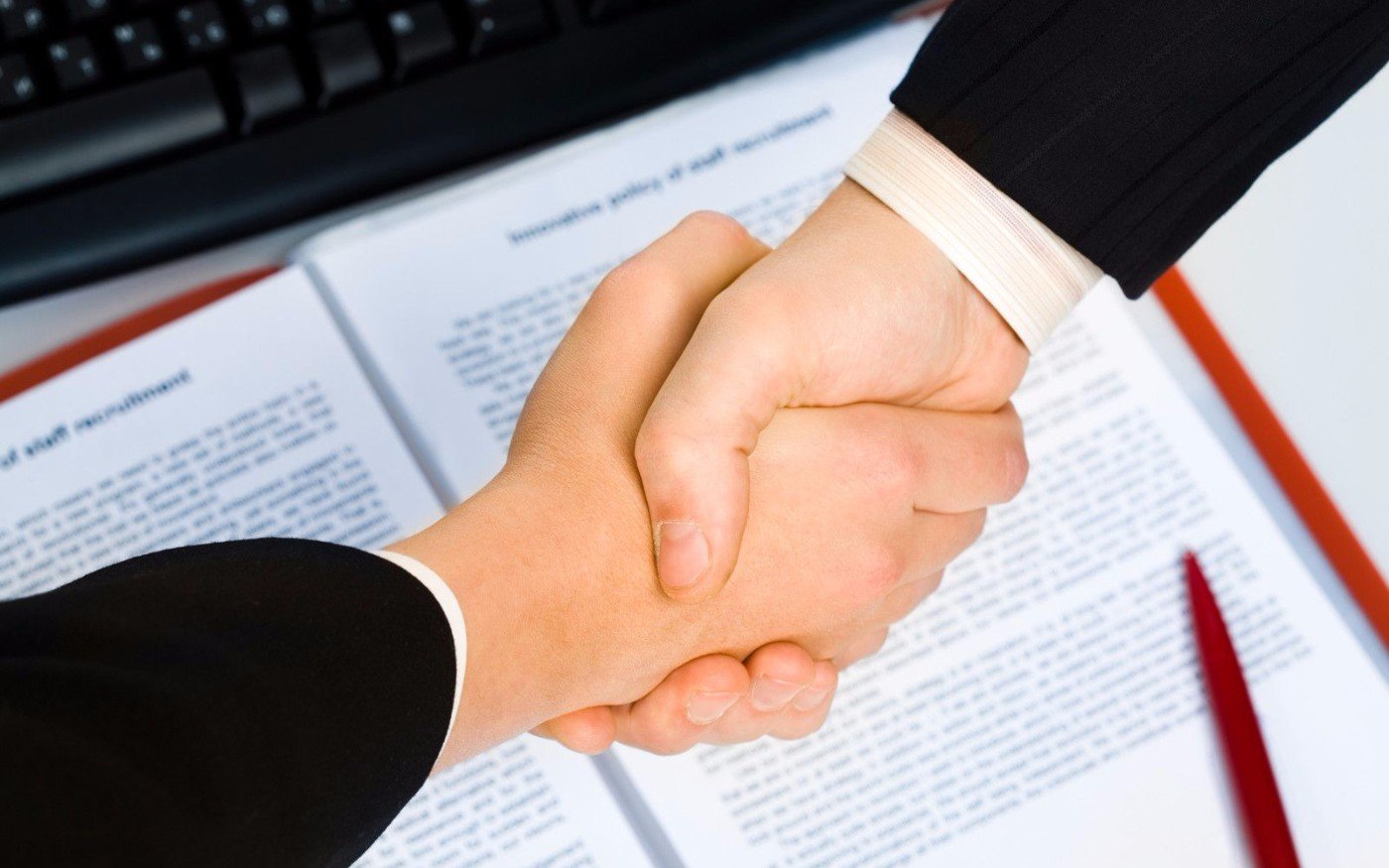 НАЙМАНА ПРАЦЯ: ГОЛОВНІ ПРАВИЛАПАМ’ЯТКА ДЛЯ РОБОТОДАВЦІВ ТА ПРАЦІВНИКІВ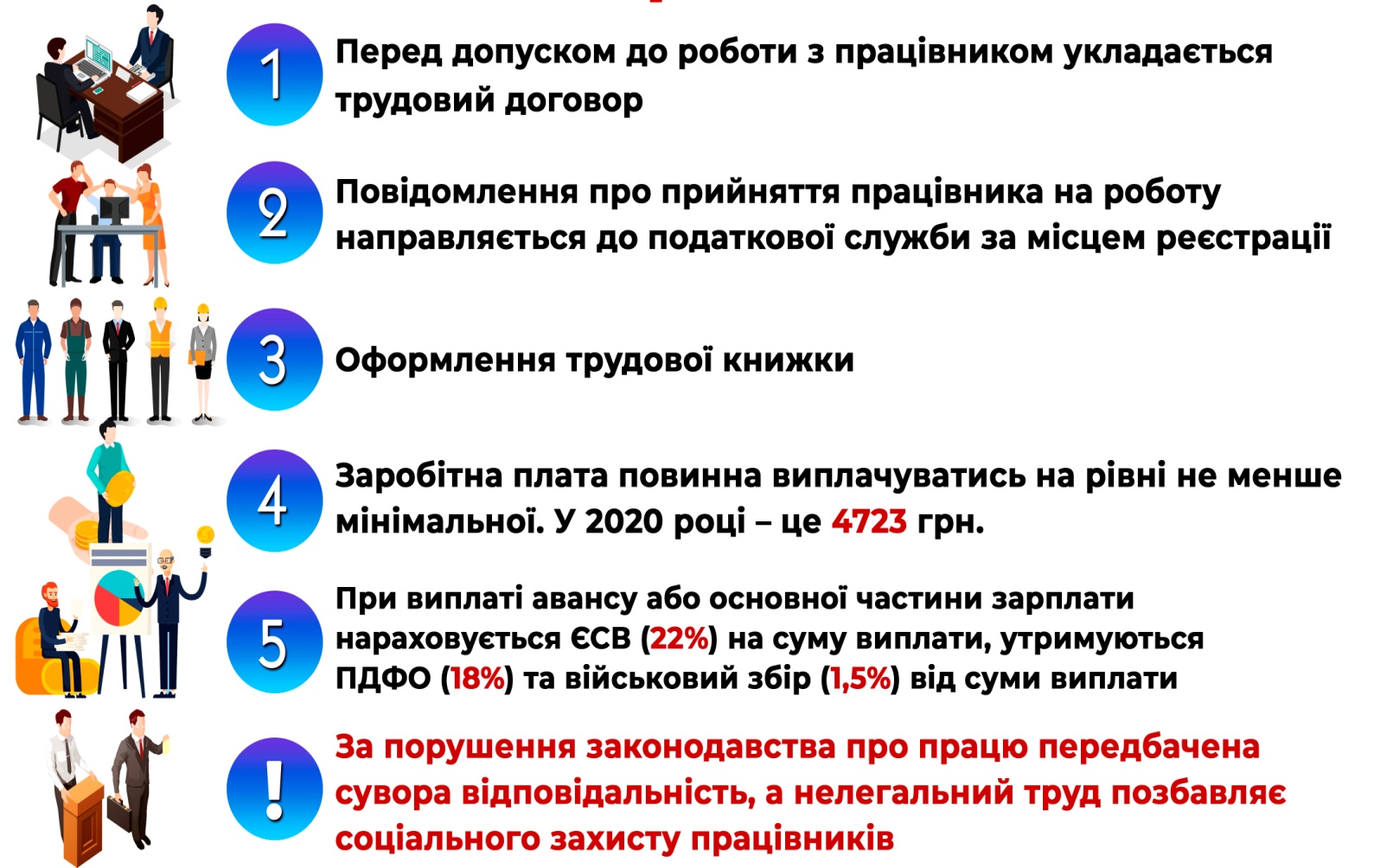 